Tematy do pracy w tygodniu od 8.06 – 12.09Temat tygodnia – Nasze zmysły 1 dzień – poniedziałek - Dzięki zmysłom poznaję świat”.a. Słuchanie piosenki ,,Pięć zmysłów” https://www.youtube.com/watch?v=MnD7PFCTsVob. Krótki filmik https://www.youtube.com/watch?v=daNRFp6nwCIc. Zabawy angażujące zmysły: rozpoznawanie różnych przedmiotów za pomocą dotyku, określanie wrażeń dotykowychukładanie obrazka z części przedstawiającego wybrane części ciała odpowiadające zmysłom, np. ucho, oko, nos, dłoń, język. Dzieci układają obrazek, nazywają część ciała, która się na nim znajduje (można skorzystać z ilustracji umieszczonych poniżej). Wyodrębniają głoskę, którą słyszą na początku i na końcu słowa, poszukują innych słów rozpoczynających się tą głoską (określają, jakiego zmysłu użyli, aby wyróżnić ten dźwięk)dzieci  z zamkniętymi oczami podążają za dźwiękiem, które wydają różne przedmioty  wydobywane przez rodzica; siedząc w oddaleniu od rodzica,  wskazują ręką kierunek słyszanego dźwięku; słuchają muzyki klasycznej, np. https://www.youtube.com/watch?v=_13uTOdqN-E– wypowiadają się na temat uczuć, które wzbudziła w nich ta muzyka z zamkniętymi oczami smakują różnych owoców, odgadują, co to za owoc, określają wrażenia smakowe wykonanie pracy  ,,Pachnąca kartka” – potrzebne będą   kartki (np.  A4 poprzecinane na połowę), mocny klej oraz różnorodne przyprawy, np. majeranek cynamon, wysuszone liście mięty, gałka muszkatołowa, rozmaryn, jałowiec. Dzieci wąchają przyprawy, określają wrażenia zapachowe. Następnie smarują kartki klejem i naklejają na nie wybrane przyprawy. Z wykonanych prac, z pomocą rodziców tworzą album (umieszczają każdą kartkę w osobnej koszulce i wkładają do segregatora. Kiedy będą potrzebowały, np. kiedy będą czuły się zmęczone, mogą wyjąć kartkę z naklejonym jałowcem z koszulki i powąchać.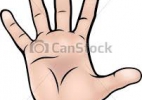 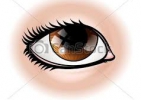 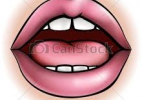 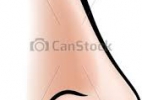 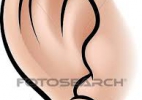 Ciekawostka: Majeranek wyostrza zmysły, cynamon pobudza wyobraźnię i fantazję, liście mięty uspokajają i odprężają, gałka muszkatołowa orzeźwia, rozmaryn poprawia pamięć, jałowiec napełnia energią.d. Trochę ruchu - zabawa ruchowo – naśladowcza do piosenki    https://www.youtube.com/watch?v=Ou3mbAKU69I2 dzień – wtorek – ,,Dbam o zmysły”. a. Zabawy słowne:,,Co można?” –  rodzic zadaje pytania: co można zobaczyć, usłyszeć, dotknąć, powąchać, posmakować, np. na łące, w lesie? Dzieci starają się podać jak najwięcej odpowiedzi,,Tak czy nie?” – rodzic zadaje pytania, a dzieci - jeśli uznają , że tak należy postępować robią np. wesołą minkę, jeśli nie – pokazują smutną minę, np. Czy powinniśmy zakładać okulary przeciwsłoneczne, kiedy słońce świeci nam w oczy? Czy można słuchać bardzo głośniej muzyki? Czy można jeść i pić bardzo gorące potrawy? Czy można wkładać do nosa drobne przedmioty? Czy powinniśmy oglądać książki przy dobrze oświetlonym stole? Czy możemy głośno krzyczeć koledze do ucha? Czy powinniśmy  oczyszczać nos, kiedy mamy katar? Czy możemy brudnymi rękami przecierać oczy?,,Jaki zmysł?” – rodzice zadają pytanie, np. Jaki zmysł mówi nam, że kwiaty są kolorowe? Jaki zmysł mówi nam, że śpiewa ptaszek? Jaki podpowie nam, że śnieg jest zimny? Dzieci podają właściwą nazwę zmysłu i wskazują część ciała, z którą się kojarząDzieci odpowiadają na zadane pytanie przez rodzica: dlaczego należy dbać o narządy zmysłów? Mówią, do jakiego lekarza udadzą się, kiedy będą miały kłopoty ze wzrokiem – okulista, słuchem , smakiem – laryngolog.b. Wesoła zabawa ruchowa https://www.youtube.com/watch?v=OmAZquWgp9Ac. Zabawy przy piosence  ,,Mam pięć zmysłów” https://www.youtube.com/watch?v=MnD7PFCTsVo – słuchanie piosenki, rozmowa na jej temat, określenie tempa i nastroju, ilości zwrotek; zwrócenie uwagi na powtarzające się fragmenty. Powtarzanie wybranych fragmentów melodii na sylabach: na, ta, la.. Rytmiczne powtarzanie poszczególnych fragmentów z jednoczesnym ruchem , np. klaskanie, tupanie.  Improwizacje taneczne do piosenki, ilustrowanie treści piosenki ruchem. Improwizacje wokalne – śpiewanie na dowolne melodie refrenu piosenki ,,Pięć zmysłów mam i wszystkie znam” . Wykonanie akompaniamentu do piosenki z użyciem jakiegoś nietypowego przyboru. d. Poniżej  linki do materiałów dydaktycznych dla dzieci - kreatywne karty pracy Można z dziećmi ćwiczyć w wolnych chwilach czytanie i ćwiczyć rękę – dowolną kartę pracy,  nie wszystkie tylko do wyboru .https://flipbooki.mac.pl/dodatkowe/1640700_sladowanki_rozwijajace_szlaczki.pdfhttps://flipbooki.mac.pl/dodatkowe/1630270_przeczytanki_kreatywne_cwiczenia_z_literami.pdf3 – dzień – środa ,,Dźwięki wokół nas”.a. Dzieci poszukują odpowiedzi na zadane przez rodzica  pytania  ,,Co to jest dźwięk?”, ,,Co wydaje dźwięki?” Jakie dźwięki można wyróżnić? Które dźwięki są przyjemne, a które nie?”Kiedy jest głośno, kiedy jest cicho? Jakie dźwięki lubią nasze uszy?b. Krótki filmik ,,Czym jest hałas według dzieci?” https://www.youtube.com/watch?v=h2CttdVjB-Uhttps://www.youtube.com/watch?v=Do_GlkPYljwc. Zabawa przy muzyce ,,Cicho-głośno” https://www.youtube.com/watch?v=-x5a_yJH6Ychttps://www.youtube.com/watch?v=Fb6JcI46wQ8 – dzieci słuchają utworów muzycznych, opowiadają o swoich wyobrażeniach, opisują swoje odczucia, starają się oddać charakter muzyki ruchem - wykonują improwizacje ruchowe do muzyki. Następnie słuchając utworów wykonują do nich ilustracje, nadają im  tytuł.d. Zabawa matematyczna ,,Liczymy dźwięki” – rodzic wydobywa dźwięki za pomocą różnych przedmiotów, np. uderza metalowymi łyżkami  określoną ilość razy, zadaniem dziecka jest  powiedzieć, ile dźwięków słyszy. Można również wrzucać monety ( guziki, kamyczki, koraliki) do dwóch  nieprzezroczystych pojemników. Dziecko liczy, ile monet wpadło do środka,  wskazuje kartonik z właściwą liczbą. Porównuje ilość monet w pojemnikach, układa pomiędzy nimi znak większości lub mniejszości.  Za drugim razem, wrzuca  monety lub guziki zgodnie z liczbą na kartoniku, którą wskazuje rodzic. Można również liczbę wskazać na palcach, wyklaskać, wytupać itp. Zachęcam do zadawania zadań matematycznych z  wykorzystaniem dwóch pojemników i monet – dzieci rozwiązują zadania, układają działania matematyczne z wykorzystaniem kartoników z liczbami i znakami matematycznymi, obliczają wyniki.e. Gimnastyka inna niż zwykle -  ćwiczenia z liczeniem https://www.youtube.com/watch?v=bzboHM5GUzgf. Zachęcam do  aktywności ruchowej na świeżym powietrzu4 dzień – czwartek – Boże Ciało – dzień wolny od zajęć5 dzień – piątek –  Moje zmysłya. Przypomnienie piosenki ,,Pięć zmysłów” https://www.youtube.com/watch?v=MnD7PFCTsVob. Zabawę plastyczno-twórczą ,,Moje zmysły” – wykonanie plakatu dowolną techniką plastyczną według własnej inwencji dziecka – graficzne zaprezentowanie zmysłów człowieka i ich roli w odkrywaniu światac. Zabawy sensoryczne  ,,Owocowe stemple’’ stymulujące wszystkie zmysły https://endo.pl/blog/project/zabawy-sensoryczne-owocowe-stemple/d. Wesoła gimnastyka pluszakami https://www.youtube.com/watch?v=F6zMZgnxfvIe. Poniżej  linki do materiałów dydaktycznych dla dzieci . W celu utrwalania poznanych liter i cyfr w linku znajduje się dodatkowe ćwiczenie dla dzieci z którego można sobie wydrukować dowolną stronę i dzieci mogą ćwiczyć pisanie liter, szlaczków oraz cyferek i ćwiczyć czytanie. / karty pracy do wyboru, którą chcecie/ https://flipbooki.mac.pl/przedszkole/druk/kolorowy_start_zplusem_6latek_czytam_pisze_licze.pdfZachęcam do aktywności ruchowej na świeżym powietrzu, spacerów – odkrywania piękna przyrody wszystkim zmysłami 